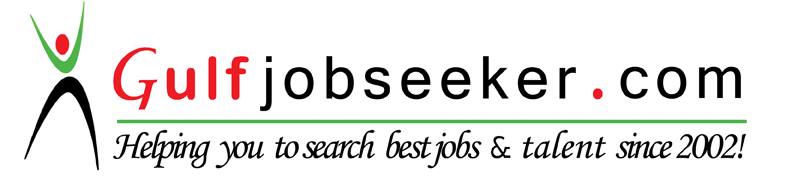 Whats app  Mobile:+971504753686 Gulfjobseeker.com CV No:1570176E-mail: gulfjobseeker@gmail.com